Игрушка из картонных втулокВоспитатель Мартынова А.Г.Картонные втулки, остающиеся от туалетной бумаги, — это готовые заготовки для изготовления каких угодно поделок: зверей и птиц, сказочных персонажей, «актёров» настольного мини-театра; ракет, грибочков, кактусов; ёлочных игрушек и элементов декора. А туалетная бумага — отличное сырьё, «строительный материал» для папье-маше. Что характерно и немаловажно, мастерить из картонных втулок — занятие не только приятное, но и довольно простое. С этой задачей охотно и с удовольствием справятся даже малыши.Предлагаю вашему вниманию сделать игрушку «Березу». 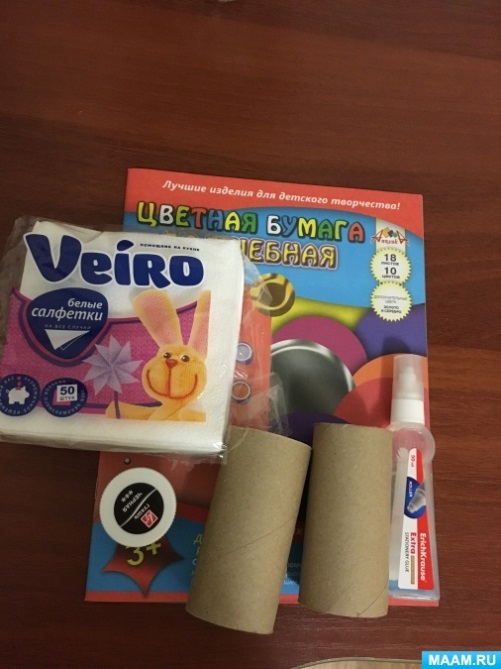 Для этого вам понадобится:Цветная бумагаВтулка от туалетной бумагиСалфеткиКлейГуашь черного цветаНожницыХод работы:Берём втулку от туалетной бумаги,  обклеиваем ее белой салфеткой и рисуем черной гуашью на стволе березки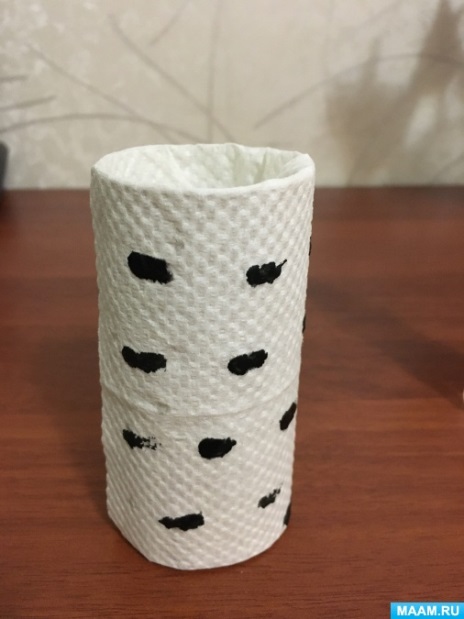 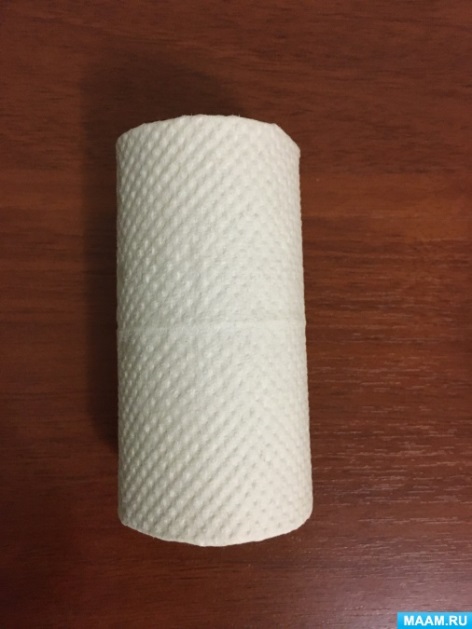 Берём прямоугольный лист коричневого цвета.Один край этого прямоугольника надрезаем в вертикальном направлении, размещая разрезы на небольшом расстоянии.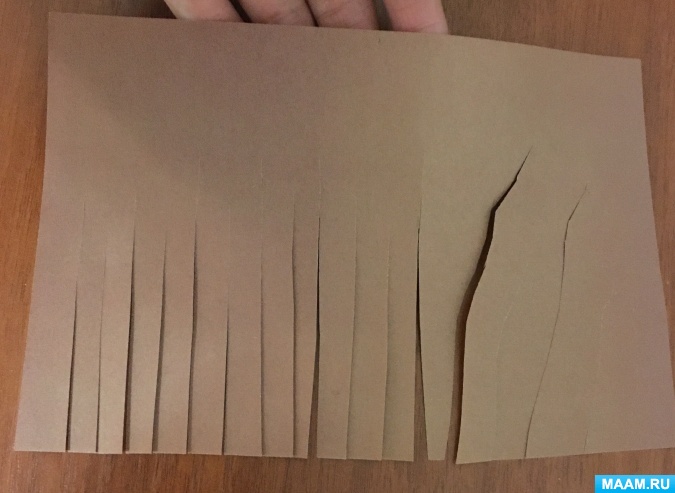 Нарезаем бумагу, оборачиваем этой деталью картонный рулон, приклеиваем ее бахромой вверх. Ствол нашего дерева обретает крону.Готовим из бумаги зеленого цвета листочки и приклеиваем на нашу берёзку и наша березка готова.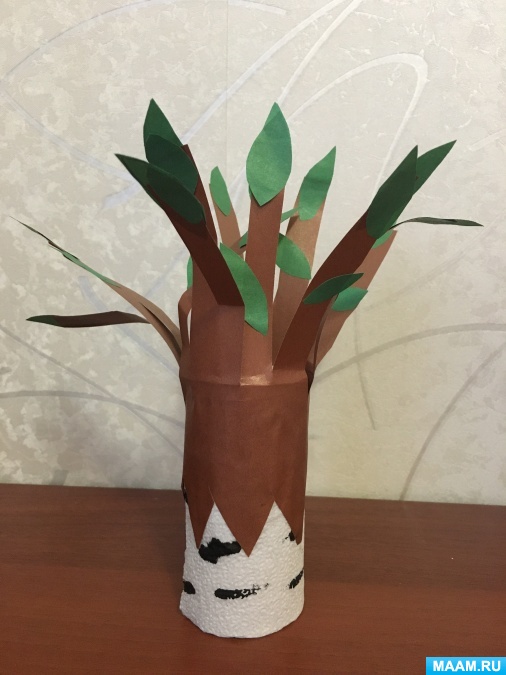 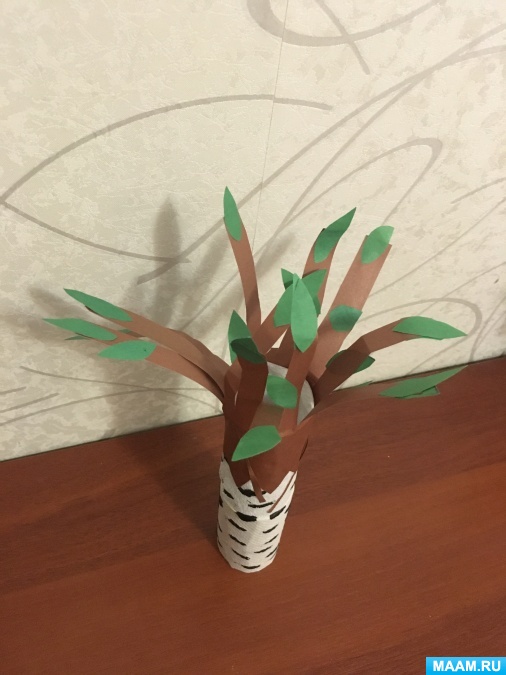 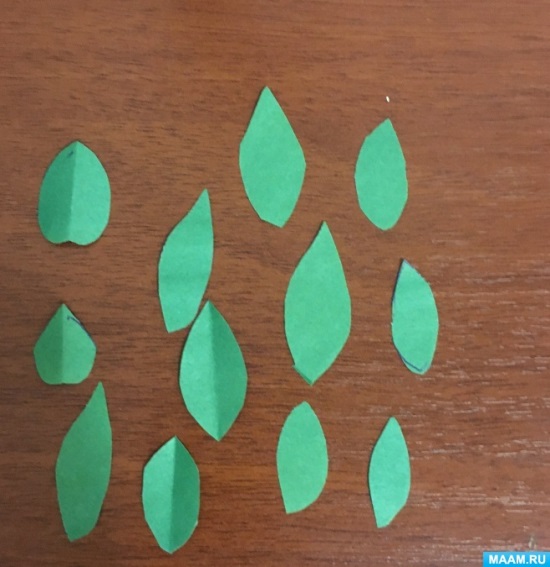 